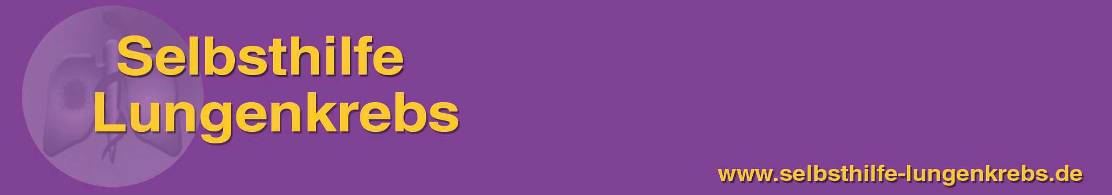 Selbsthilfe Lungenkrebs WuppertalWir wollen aufklären, informieren, vermitteln und stärken!Wir bieten Erfahrungsaustausch von Betroffenen und Angehörigen überden Umgang mit der Diagnose „Lungenkrebs“verschiedene Behandlungsformen (Operation, Chemotherapie, Bestrahlung)das Leben „danach“ (nach der Therapie) und mit reduziertem LungenvolumenReha, Rente, SchwerbehinderungEs gibt keine Patentrezepte – aber jede Menge individuelle Erfahrungen. Nutzen wir sie – zum Vorteil für uns alle! Wir treffen uns jeden 3. Mittwoch im Monatvon 17.00 bis 19.00 Uhrim Helios Universitätsklinikum Wuppertal,BildungszentrumSanderstr. 163, 42283 WuppertalDie Treffen sind offen für alle Lungenkrebspatienten und deren Angehörige, unabhängig von der behandelnden Klinik. Eine Anmeldung ist nicht erforderlich.Sie sind herzlich eingeladen, an unseren Treffen teilzunehmen!Kontakt: Günter Pfaffendorf, E-Mail: guenter.pfaff@hotmail.de www.selbsthilfe-lungenkrebs.de